INDIAN PRAIRIE EDUCATION ASSOCIATION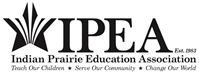 Scholarship ApplicationWaubonsie Valley High SchoolIn order to be considered for the Indian Prairie Education Association Scholarship, please submit the following:_____ Completed application form _____Two signed letters of recommendation Please submit two letters of recommendation that are word-processed or written in black ink. You may use the attached form or your references may submit their recommendation on their letterhead paper. *at least ONE must come from a certified staff member of Waubonsie Valley High School_____A written statement (approximately 500 words). Please address how your District 204 education has prepared you  for your future. Please cite one or two faculty members you encountered along your route that have made an impact on you as a student, a person, a future citizen. You may mention faculty from any level in your statement, not just high school teacher.Turn in all of the required information in a stapled packet to Mr. VanKampen in the main office at Waubonsie Valley High School. The deadline is March 7 at the end of business hours. Please Note: The applicant is responsible for providing copies of the required information. This application is for ANY senior graduating from Waubonsie Valley High School. Your responses may be shared with other IPEA members.There is a separate application for students who are a son or daughter of an IPEA member that is available on the IPEA website. http://www.ipea204connect.org/ INDIAN PRAIRIE EDUCATION ASSOCIATIONScholarship ApplicationPersonal DataName (Last, First, M. I.) __________________________________________________________________________ Street Address _________________________________________________________________________________ City ________________________ Zip Code ________________________Telephone _________________________ Academic Achievement Data 7th Semester Cumulative GPA _______ ACT Composite __________________ SAT Combined Score (if taken)______________ Extra-Curricular Data (High School Years). Fill in the areas listed below or attach a separate sheet to provide this information. Honors and Awards (national, state, local, academic, music, sports, etc.) School Activities List all clubs, teams, organizations and other activities. Include type and length of involvement. Activities outside of school List all clubs, teams, organizations and other activities. Include type and length of involvement. Plans beyond high school Please indicate the college, university, or vocational/technical school where you plan to enroll after graduation. Location ______________________________________________________________________________________ Have you applied for admission? _______ yes _______ no Have you received a letter of acceptance? _______ yes _______ no What do you plan to study? __________________________________________ Employment Information Employer Job Description Dates/Years Additional Data If you would like to provide additional information in reference to your qualifications and/or need for this scholarship, please do so, you may attach a separate sheet of paper to this application if you need more space. INDIAN PRAIRIE EDUCATION ASSOCIATIONScholarship Letter of RecommendationApplicant’s Name _______________________________________________ Please describe how well and how long you have known this applicant and the context through which you have known them (e.g. school, church, employment, etc). Include a brief statement explaining why you think this candidate is deserving of a scholarship. ________________________ Signature ________________________________ Date